T.C.ORDU ÜNİVERSİTESİSOSYAL BİLİMLER ENSTİTÜSÜLİSANSÜSTÜ PROGRAM AÇMA BAŞVURU DOSYASI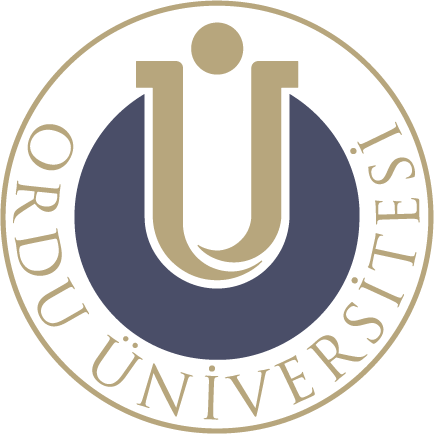 YÜKSEK LİSANS PROGRAMI AÇMAK İÇİN BAŞVURU FORMATIYükseköğretim Kurumları tarafından yeni bir yüksek lisans programı açılması için yapılacak başvurularda bulunması gereken bilgi ve belgeler aşağıda belirtilmiştir. Bu bilgi ve belgelerin eksiksiz ve istenilen formata uygun olarak verilmesi (cevapların soru numaralarına bire bir karşılığı gelecek biçimde), başvuruların mevcut mevzuat ve akademik kriterler kapsamında değerlendirilmesi ve en kısa sürede sonuçlandırılması için gereklidir. Açılması önerilen programın adını belirtiniz.Programın açılma gerekçesini somut olarak açıklayınız.Açılması önerilen programa öğrenci talebi ile ilgili tahmini öğrenci sayıları Not: Tablodaki tahmini sayıların belirlenmesinde kullanılan varsayımlar, programın açılma gerekçeleriyle uyumlu olmalıdır. Varsa, civardaki üniversitelerde bulunan ve önerilen programa benzer yapıdaki yüksek lisans programlarına olan talepler belirtilmelidir. Önerilen programa öğrenci kabul koşullarını açıklayınız.Mezuniyet alanı yönünden, anabilim/anasanat dalı tarafından uygun görülen bir lisans diplomasına sahip olmaları, yabancı ülkelerde lisans programını bitirmiş Türk uyruklu öğrencilerin YÖK’ten denklik belgesi almış olmaları gerekir.Uzaktan ya da örgün tezsiz yüksek lisans programlarına öğrenci kabulünde, lisans mezuniyet not ortalaması adayın başarı puanını oluşturur., Bu programlara başvuruda ALES puanı koşulu aranmaz.Yüksek lisans derecesi almak için alınması gereken zorunlu ve seçmeli dersler için;Her bir dönem ayrı ayrı olmak üzere Ders, Tez veya Proje kredileri ile AKTS kredi bilgilerini tablo olarak,(Lisansüstü Eğitim ve Öğretim Yönetmeliği Madde 6: Tezli yüksek lisans programı toplam yirmi bir krediden az olmamak koşuluyla en az yedi ders, bir seminer dersi ve tez çalışmasından oluşur. Seminer dersi ve tez çalışması kredisiz olup başarılı veya başarısız olarak değerlendirilir. Tezli yüksek lisans programı bir eğitim-öğretim dönemi 60 AKTS kredisinden az olmamak koşuluyla seminer dersi dahil en az sekiz ders ve tez çalışması olmak üzere toplam en az 120 AKTS kredisinden oluşur.Madde 11: Tezsiz yüksek lisans programı toplam otuz krediden ve 60 AKTS’den az olmamak kaydıyla en az on ders ile dönem projesi dersinden oluşur.)Zorunlu Ders ListesiSeçmeli Ders ListesiT: Teorik    U: Uygulama   K: KrediDerslerin kodu, adı ve içeriklerini metin olarak belirtiniz. Ders adları Türkçe ve İngilizce olarak yer almalıdır.Örnek:Önerilen program için mevcut laboratuvarların adlarını, kaç metrekare olduklarını ve her laboratuvarda bulunan önemli cihazların listesini veriniz.Eğitim-öğretim ve araştırma için mevcut bilgisayar ekipmanlarının dökümünü veriniz ve bunların hangi amaçla kullanıldığını belirtiniz.Lisansüstü öğrencilerin kullanımına açık terminal ve/veya kişisel bilgisayar sayılarını ve bunların ne kadar süre (hafta, gün, saat) ile kullanıma açık olduğunu belirtiniz.Önerilen programla ilgili olarak üniversite ve/veya bölümünüz kütüphanesinde bulunan sürekli yayınların adları ile hangi yıldan itibaren mevcut olduklarını bir liste halinde belirtiniz.Önerilen program disiplinlerarası (interdisipliner) nitelikte ise;Bu programın,Üniversitede halen yürütülmekte olan diğer yüksek lisans programlarından farkları,Mevcut yüksek lisans programlarını zayıflatmadan nasıl yürütüleceği,Mevcut imkanlara ek olarak yeni fiziki alan (sınıf, laboratuvar, vb.) gerektirip, gerektirmediği,Üniversiteye getireceği ek mali külfet ve bunun nasıl karşılanacağı,Programa başlayacak öğrencilerin farklı disiplinlerden gelmesi durumunda, bu öğrenciler için Bilimsel Hazırlık Programı uygulanıp, uygulanmayacağı; uygulanacaksa, bu programın ne şekilde düzenleneceğisomut olarak açıklanmalıdır.Programa Başlayacak Öğrenci SayısıPrograma Başlayacak Öğrenci SayısıToplam Öğrenci SayısıGüzİlkbaharToplam Öğrenci Sayısı1. Yıl2. Yıl3. Yıl4. YılGenel Toplam1.YARIYIL1.YARIYIL1.YARIYIL1.YARIYIL1.YARIYIL1.YARIYIL1.YARIYILDers KoduDers AdıDers TürüSeçmeli/ZorunluTUKAKTSXXX5000BBilimsel Araştırma Teknikleri/Araştırma ve Yayın Etiği Konulu Bir Ders (Dersin Tam Adını Yazınız)Zorunlu3035-Seçmeli/Zorunlu Ders-2Zorunlu/Seçmeli3035-Seçmeli/Zorunlu Ders-3Zorunlu/Seçmeli3035Seçmeli/Zorunlu Ders-4Zorunlu/Seçmeli3035Seçmeli/Zorunlu Ders-5Zorunlu/Seçmeli3035Dönem Ulusal/AKTS Kredi ToplamıDönem Ulusal/AKTS Kredi ToplamıDönem Ulusal/AKTS Kredi Toplamı--15252.YARIYIL2.YARIYIL2.YARIYIL2.YARIYIL2.YARIYIL2.YARIYIL2.YARIYILDers KoduDers AdıDers TürüSeçmeli/ZorunluTUKAKTSXXX5000Dönem ProjesiZorunlu01010-Seçmeli/Zorunlu Ders -6Zorunlu/Seçmeli3035-Seçmeli/Zorunlu Ders -7Zorunlu/Seçmeli3035-Seçmeli/Zorunlu Ders -8Zorunlu/Seçmeli3035Seçmeli/Zorunlu Ders -9Zorunlu/Seçmeli3035Seçmeli/Zorunlu Ders -10Zorunlu/Seçmeli3035Dönem Ulusal/AKTS Kredi ToplamıDönem Ulusal/AKTS Kredi ToplamıDönem Ulusal/AKTS Kredi Toplamı-11535GENEL TOPLAMGENEL TOPLAMGENEL TOPLAM3060Ders KoduDers AdıDers TürüSeçmeli/ZorunluTUKAKTSXXX5000Dönem ProjesiZorunlu00010XXX5000BBilimsel Araştırma Teknikleri/Araştırma ve Yayın Etiği Konulu Bir Ders (Dersin Tam Adını Yazınız)Zorunlu3035Ders KoduDers AdıDers TürüSeçmeli/ZorunluTUKAKTSXXX5001Seçmeli--35XXX5002KoduAdıİngilizce AdıTAR5001Osmanlı Devleti       Ottoman EmpireTürkçe İçerik: Türkçe İçerik: Türkçe İçerik: İngilizce İçerik:İngilizce İçerik:İngilizce İçerik: